OFERTA DODATKOWA - SEMESTR LETNI 2020/2021PROSIMY O BIEŻĄCE CZYTANIE AKTUALNOŚCI! INFORMACJE SĄ DOSTĘPNE W INTERNECIE i BIURZE GUTW.  PODANA CENA JEST OPŁATĄ ZA SEMESTR ZAJĘĆ. UWAGA: Zajęcia od podstaw zaznaczone są jako „nowa grupa” – pozostałe to kontynuacja.SEMESTR LETNI15.02.2021 - 11.06.2021 		Zajęcia dydaktyczne15.02.2021 				Pierwszy dzień zajęć w semestrze letnim01.03.2021 				Ostateczny termin przyjmowania rezygnacji z zajęć!19.03.2021 				Święto Uniwersytetu Gdańskiego – dzień wolny od zajęć 02.04.2021 – 06.04.2021 		Wiosenna przerwa świąteczna07.04.2021				Wznowienie zajęć po przerwie świątecznej 03.05.2021				Święto Konstytucji – dzień wolny od zajęć 03.06.2021 - 04.06.2021 		Dni wolne od zajęć dydaktycznych (Boże Ciało)11.06.2021				Uroczyste zakończenie roku akademickiego 2020/21 W celu prawidłowego dokonania płatności i jej zaksięgowania należy:w tytule przelewu wpisać GUTW - numer indeksu, imię i nazwisko Słuchaczadokonać wpłaty na rachunek:Nr konta GUTW UG: 59 1240 1271 1111 0010 4368 2415.Dane: Gdański Uniwersytet Trzeciego Wieku UG, ul. Bażyńskiego 8, 80-309 Gdańsk.Po dokonaniu przelewu prosimy o przekazanie pracownikom Biura GUTW bankowego potwierdzenia przelewu (wygenerowany elektronicznie można przesłać na adres: trzeciwiek@ug.edu.pl).BIURO GUTW: ul. Bażyńskiego 1a, pok. 119, I piętro.Godziny otwarcia: poniedziałek – piątek 08:00 - 15:00Uwaga: praca zdalna! Kontakt telefoniczny i poprzez e-mail: trzeciwiek@ug.edu.plwww.gutw.ug.edu.pl	                   tel.: +48 725 991 094                                trzeciwiek@ug.edu.pl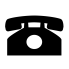 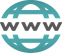 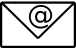 NRPRZEDMIOTPRZEDMIOTPROWADZĄCYPROWADZĄCYPROWADZĄCYDZIEŃDZIEŃDZIEŃSALAGODZINAGODZINAGODZINAGRUPACENALEKTORATY: JĘZYKI OBCELEKTORATY: JĘZYKI OBCELEKTORATY: JĘZYKI OBCELEKTORATY: JĘZYKI OBCELEKTORATY: JĘZYKI OBCELEKTORATY: JĘZYKI OBCELEKTORATY: JĘZYKI OBCELEKTORATY: JĘZYKI OBCELEKTORATY: JĘZYKI OBCELEKTORATY: JĘZYKI OBCELEKTORATY: JĘZYKI OBCELEKTORATY: JĘZYKI OBCELEKTORATY: JĘZYKI OBCELEKTORATY: JĘZYKI OBCELEKTORATY: JĘZYKI OBCE1.0Język angielskiJęzyk angielskimgr Anna Leganmgr Anna Leganponiedziałek poniedziałek poniedziałek NOWA GRUPANOWA GRUPANOWA GRUPA10:30-11:3010:30-11:30podstawowy 1001.1Język angielskiJęzyk angielskimgr Anna Leganmgr Anna Leganponiedziałek poniedziałek poniedziałek ON-LINEON-LINEON-LINE11:45-12:4511:45-12:45średniozaawan.1002.0Język angielskiJęzyk angielskimgr Katarzyna Marcinkiewiczmgr Katarzyna MarcinkiewiczpiątekpiątekpiątekON-LINEON-LINEON-LINE08:30-09:3008:30-09:30początkująca kont.1002.1Język angielskiJęzyk angielskimgr Katarzyna Marcinkiewiczmgr Katarzyna MarcinkiewiczpiątekpiątekpiątekON-LINEON-LINEON-LINE10:00-11:0010:00-11:00średniozaawan. (A2/B1)1002.2Język angielskiJęzyk angielskimgr Katarzyna Marcinkiewiczmgr Katarzyna MarcinkiewiczpiątekpiątekpiątekON-LINEON-LINEON-LINE11:30-12:3011:30-12:30zaawans. (B+)1002.3Język angielskiJęzyk angielskimgr Katarzyna Marcinkiewiczmgr Katarzyna MarcinkiewiczpiątekpiątekpiątekON-LINEON-LINEON-LINE 13:00-14:00 13:00-14:00podstawowy +1003.0Język hiszpańskiJęzyk hiszpańskiNancy VillegasNancy VillegasponiedziałekponiedziałekponiedziałekON-LINEON-LINEON-LINE09:30-11:0009:30-11:00średniozaawansowany1503.1Język hiszpańskiJęzyk hiszpańskiNancy VillegasNancy VillegasśrodaśrodaśrodaON-LINEON-LINEON-LINE09:00-10:3009:00-10:30nowa grupa 150WARSZTATY, ZAJĘCIA  HUMANISTYCZNE, PSYCHOLOGICZNEWARSZTATY, ZAJĘCIA  HUMANISTYCZNE, PSYCHOLOGICZNEWARSZTATY, ZAJĘCIA  HUMANISTYCZNE, PSYCHOLOGICZNEWARSZTATY, ZAJĘCIA  HUMANISTYCZNE, PSYCHOLOGICZNEWARSZTATY, ZAJĘCIA  HUMANISTYCZNE, PSYCHOLOGICZNEWARSZTATY, ZAJĘCIA  HUMANISTYCZNE, PSYCHOLOGICZNEWARSZTATY, ZAJĘCIA  HUMANISTYCZNE, PSYCHOLOGICZNEWARSZTATY, ZAJĘCIA  HUMANISTYCZNE, PSYCHOLOGICZNEWARSZTATY, ZAJĘCIA  HUMANISTYCZNE, PSYCHOLOGICZNEWARSZTATY, ZAJĘCIA  HUMANISTYCZNE, PSYCHOLOGICZNEWARSZTATY, ZAJĘCIA  HUMANISTYCZNE, PSYCHOLOGICZNEWARSZTATY, ZAJĘCIA  HUMANISTYCZNE, PSYCHOLOGICZNEWARSZTATY, ZAJĘCIA  HUMANISTYCZNE, PSYCHOLOGICZNEWARSZTATY, ZAJĘCIA  HUMANISTYCZNE, PSYCHOLOGICZNEWARSZTATY, ZAJĘCIA  HUMANISTYCZNE, PSYCHOLOGICZNE4.0Warsztaty brydżowe*Warsztaty brydżowe*Jakub KasprzakJakub Kasprzakponiedziałek poniedziałek poniedziałek ON-LINE ON-LINE ON-LINE 13:00-16:0013:00-16:00wszystkie poziomy razem (kontynuacja/nowi)90* Zajęcia co 2 tygodnie: 15 lutego, 1 marca, 15 marca, 29 marca, 12 kwietnia, 26 kwietnia, 10 maja i 24 maja oraz 07 czerwca 2021  * Zajęcia co 2 tygodnie: 15 lutego, 1 marca, 15 marca, 29 marca, 12 kwietnia, 26 kwietnia, 10 maja i 24 maja oraz 07 czerwca 2021  * Zajęcia co 2 tygodnie: 15 lutego, 1 marca, 15 marca, 29 marca, 12 kwietnia, 26 kwietnia, 10 maja i 24 maja oraz 07 czerwca 2021  * Zajęcia co 2 tygodnie: 15 lutego, 1 marca, 15 marca, 29 marca, 12 kwietnia, 26 kwietnia, 10 maja i 24 maja oraz 07 czerwca 2021  * Zajęcia co 2 tygodnie: 15 lutego, 1 marca, 15 marca, 29 marca, 12 kwietnia, 26 kwietnia, 10 maja i 24 maja oraz 07 czerwca 2021  * Zajęcia co 2 tygodnie: 15 lutego, 1 marca, 15 marca, 29 marca, 12 kwietnia, 26 kwietnia, 10 maja i 24 maja oraz 07 czerwca 2021  * Zajęcia co 2 tygodnie: 15 lutego, 1 marca, 15 marca, 29 marca, 12 kwietnia, 26 kwietnia, 10 maja i 24 maja oraz 07 czerwca 2021  * Zajęcia co 2 tygodnie: 15 lutego, 1 marca, 15 marca, 29 marca, 12 kwietnia, 26 kwietnia, 10 maja i 24 maja oraz 07 czerwca 2021  * Zajęcia co 2 tygodnie: 15 lutego, 1 marca, 15 marca, 29 marca, 12 kwietnia, 26 kwietnia, 10 maja i 24 maja oraz 07 czerwca 2021  * Zajęcia co 2 tygodnie: 15 lutego, 1 marca, 15 marca, 29 marca, 12 kwietnia, 26 kwietnia, 10 maja i 24 maja oraz 07 czerwca 2021  * Zajęcia co 2 tygodnie: 15 lutego, 1 marca, 15 marca, 29 marca, 12 kwietnia, 26 kwietnia, 10 maja i 24 maja oraz 07 czerwca 2021  * Zajęcia co 2 tygodnie: 15 lutego, 1 marca, 15 marca, 29 marca, 12 kwietnia, 26 kwietnia, 10 maja i 24 maja oraz 07 czerwca 2021  * Zajęcia co 2 tygodnie: 15 lutego, 1 marca, 15 marca, 29 marca, 12 kwietnia, 26 kwietnia, 10 maja i 24 maja oraz 07 czerwca 2021  * Zajęcia co 2 tygodnie: 15 lutego, 1 marca, 15 marca, 29 marca, 12 kwietnia, 26 kwietnia, 10 maja i 24 maja oraz 07 czerwca 2021  * Zajęcia co 2 tygodnie: 15 lutego, 1 marca, 15 marca, 29 marca, 12 kwietnia, 26 kwietnia, 10 maja i 24 maja oraz 07 czerwca 2021  5.1Warsztaty plastyczneWarsztaty plastycznedr sztuki Wojciech Zaniewskidr sztuki Wojciech ZaniewskiponiedziałekponiedziałekponiedziałekON-LINEON-LINEON-LINE10:00-13:0010:00-13:00Poziom I  (kontynuacja) /nowa grupa1505.2Warsztaty plastyczneWarsztaty plastycznedr sztuki Wojciech Zaniewskidr sztuki Wojciech ZaniewskiponiedziałekponiedziałekponiedziałekON-LINEON-LINEON-LINE13:30-16:3013:30-16:30Poziom II  (kontynuacja) /nowa grupa1505.3Warsztaty plastyczneWarsztaty plastycznedr sztuki Wojciech Zaniewskidr sztuki Wojciech ZaniewskiwtorekwtorekwtorekON-LINEON-LINEON-LINE10:00-13:0010:00-13:00Poziom III (kontynuacja) /nowa grupa1506.1Historia sztuki z elementami turystyki kulturowejHistoria sztuki z elementami turystyki kulturowejmgr K. Danilewiczmgr K. Danilewiczśroda środa środa ON-LINEON-LINEON-LINEnagranie nagranie nagranie 807.1Kultura JaponiiKultura Japoniimgr Anna Brałkowskamgr Anna Brałkowskaponiedziałek poniedziałek poniedziałek ON-LINEON-LINEON-LINE11:00-12:3011:00-12:30kontynuacja1507.2Kultura JaponiiKultura Japoniimgr Anna Brałkowskamgr Anna Brałkowskaponiedziałek poniedziałek poniedziałek ON-LINEON-LINEON-LINE09:00-10:3009:00-10:30nowa grupa1508.1Trening pamięciTrening pamięcidr Edyta Bonk dr Edyta Bonk wtorekwtorekwtorekON-LINE ON-LINE ON-LINE 13:00-14:0013:00-14:00kontynuacja/nowa grupa809.1Terapia tańcem/Terapia PUK PUKTerapia tańcem/Terapia PUK PUKdr Edyta Bonk dr Edyta Bonk czwartekczwartekczwartekON-LINE ON-LINE ON-LINE 13:15-14:1513:15-14:15kontynuacja/nowa grupa8010.1Gimnastyka umysłu Gimnastyka umysłu dr Edyta Bonk dr Edyta Bonk czwartekczwartekczwartekON-LINE ON-LINE ON-LINE 11:30-13:0011:30-13:00kontynuacja/nowa grupa9011.1Twórcze myślenie Twórcze myślenie dr Edyta Bonk dr Edyta Bonk czwartekczwartekczwartekON-LINE ON-LINE ON-LINE 10:15-11:1510:15-11:15kontynuacja/nowa grupa80Historia GdańskaHistoria GdańskaHistoria GdańskaHistoria GdańskaHistoria GdańskaHistoria GdańskaHistoria GdańskaHistoria GdańskaHistoria GdańskaHistoria GdańskaHistoria GdańskaHistoria GdańskaHistoria GdańskaHistoria GdańskaHistoria Gdańska12.1„Gdańsk jest kluczem do wszystkiego”mgr Waldemar Borzestowskimgr Waldemar BorzestowskiczwartekczwartekczwartekczwartekON-LINEON-LINEON-LINE09:45-11:15NOWA GRUPANOWA GRUPA50WARSZTATY WARSZTATY WARSZTATY WARSZTATY WARSZTATY WARSZTATY WARSZTATY WARSZTATY WARSZTATY WARSZTATY WARSZTATY WARSZTATY WARSZTATY WARSZTATY WARSZTATY 13.1Warsztaty operowe**mgr Jerzy Snakowskimgr Jerzy Snakowskiczwartek (raz w miesiącu)czwartek (raz w miesiącu)czwartek (raz w miesiącu)czwartek (raz w miesiącu)ON-LINEON-LINEON-LINE11:45-13:00kontynuacjakontynuacja80**Terminy „Warsztatów operowych”: 18 lutego, 18 marca, 15 kwietnia, 20 maja, 10 czerwca 2021**Terminy „Warsztatów operowych”: 18 lutego, 18 marca, 15 kwietnia, 20 maja, 10 czerwca 2021**Terminy „Warsztatów operowych”: 18 lutego, 18 marca, 15 kwietnia, 20 maja, 10 czerwca 2021**Terminy „Warsztatów operowych”: 18 lutego, 18 marca, 15 kwietnia, 20 maja, 10 czerwca 2021**Terminy „Warsztatów operowych”: 18 lutego, 18 marca, 15 kwietnia, 20 maja, 10 czerwca 2021**Terminy „Warsztatów operowych”: 18 lutego, 18 marca, 15 kwietnia, 20 maja, 10 czerwca 2021**Terminy „Warsztatów operowych”: 18 lutego, 18 marca, 15 kwietnia, 20 maja, 10 czerwca 2021**Terminy „Warsztatów operowych”: 18 lutego, 18 marca, 15 kwietnia, 20 maja, 10 czerwca 2021**Terminy „Warsztatów operowych”: 18 lutego, 18 marca, 15 kwietnia, 20 maja, 10 czerwca 2021**Terminy „Warsztatów operowych”: 18 lutego, 18 marca, 15 kwietnia, 20 maja, 10 czerwca 2021**Terminy „Warsztatów operowych”: 18 lutego, 18 marca, 15 kwietnia, 20 maja, 10 czerwca 2021**Terminy „Warsztatów operowych”: 18 lutego, 18 marca, 15 kwietnia, 20 maja, 10 czerwca 2021**Terminy „Warsztatów operowych”: 18 lutego, 18 marca, 15 kwietnia, 20 maja, 10 czerwca 2021**Terminy „Warsztatów operowych”: 18 lutego, 18 marca, 15 kwietnia, 20 maja, 10 czerwca 2021**Terminy „Warsztatów operowych”: 18 lutego, 18 marca, 15 kwietnia, 20 maja, 10 czerwca 2021NOWOŚĆ -  WARSZTATY Z REPORTAŻUNOWOŚĆ -  WARSZTATY Z REPORTAŻUNOWOŚĆ -  WARSZTATY Z REPORTAŻUNOWOŚĆ -  WARSZTATY Z REPORTAŻUNOWOŚĆ -  WARSZTATY Z REPORTAŻUNOWOŚĆ -  WARSZTATY Z REPORTAŻUNOWOŚĆ -  WARSZTATY Z REPORTAŻUNOWOŚĆ -  WARSZTATY Z REPORTAŻUNOWOŚĆ -  WARSZTATY Z REPORTAŻUNOWOŚĆ -  WARSZTATY Z REPORTAŻUNOWOŚĆ -  WARSZTATY Z REPORTAŻUNOWOŚĆ -  WARSZTATY Z REPORTAŻUNOWOŚĆ -  WARSZTATY Z REPORTAŻUNOWOŚĆ -  WARSZTATY Z REPORTAŻUNOWOŚĆ -  WARSZTATY Z REPORTAŻU14.1Historia mówionadr Monika Białekdr Monika BiałekponiedziałekponiedziałekponiedziałekON-LINEON-LINEON-LINEON-LINE13:30-15:00kontynuacja/nowa grupakontynuacja/nowa grupa50ZAJĘCIA RUCHOWE ZAJĘCIA RUCHOWE ZAJĘCIA RUCHOWE ZAJĘCIA RUCHOWE ZAJĘCIA RUCHOWE ZAJĘCIA RUCHOWE ZAJĘCIA RUCHOWE ZAJĘCIA RUCHOWE ZAJĘCIA RUCHOWE ZAJĘCIA RUCHOWE ZAJĘCIA RUCHOWE ZAJĘCIA RUCHOWE ZAJĘCIA RUCHOWE ZAJĘCIA RUCHOWE ZAJĘCIA RUCHOWE 15.1Gimnastyka zdrowotnamgr Andrzej Cieplikmgr Andrzej Cieplikwtorek wtorek wtorek ON-LINEON-LINEON-LINEON-LINE10:00-10:45NOWOŚĆ NOWOŚĆ 5015.2Gimnastyka zdrowotnamgr Andrzej Cieplikmgr Andrzej CieplikczwartekczwartekczwartekON-LINEON-LINEON-LINEON-LINE10:00-10:45NOWOŚĆ NOWOŚĆ 5016.1Taniec country/lady latinomgr Tomasz Bieńmgr Tomasz BieńśrodaśrodaśrodaON-LINE(nagranie)ON-LINE(nagranie)ON-LINE(nagranie)ON-LINE(nagranie)10:00-11:00kontynuacja/nowa grupakontynuacja/nowa grupa12016.2Taniec country/lady latinomgr Tomasz Bieńmgr Tomasz BieńśrodaśrodaśrodaON-LINE(nagranie)ON-LINE(nagranie)ON-LINE(nagranie)ON-LINE(nagranie)11:00-12:00kontynuacja/nowa grupakontynuacja/nowa grupa12016.3Taniec w parachmgr Tomasz Bieńmgr Tomasz BieńśrodaśrodaśrodaON-LINE(nagranie)ON-LINE(nagranie)ON-LINE(nagranie)ON-LINE(nagranie)12:00-13:00kontynuacja/nowa grupakontynuacja/nowa grupa120